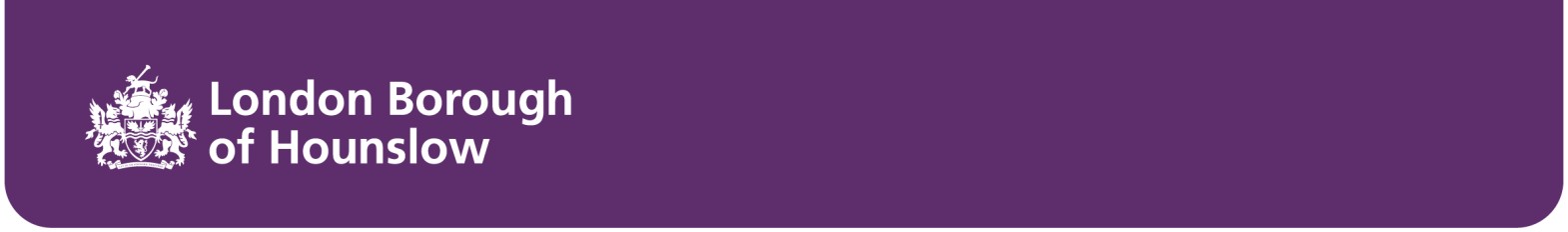 Children’s, Health and Adults’ ServicesCivic Centre, Lampton Road, Hounslow TW3 4DNYour contact:   Nadia FensomDirect Line:      E-Mail:             nadia.fensom@hounslow.gov.ukOur ref: Your ref:Date:                11th September 2019Dear ProviderWe are looking to commission accommodation for 2 adult clients from the CLDT service.  Below is our criteria together with profiles for the 2 adults..•	Both clients require self-contained supported living accommodation in Hounslow or adjoining boroughs..•   Must be CQC registered with good and above.•	Our selection process will be dependent on location, service provided, cost and value for money.If you are able to meet the needs of the clients, please can you respond to Nadia Fensom at nadia.fensom@hounsolw.gov..uk or LDBrokerage@hounslow.gov.uk.The closing date for submission is Friday 20th September 5pm Thank youNadia FensomLD Placement and Brokerage OfficerLondon Borough of Hounslow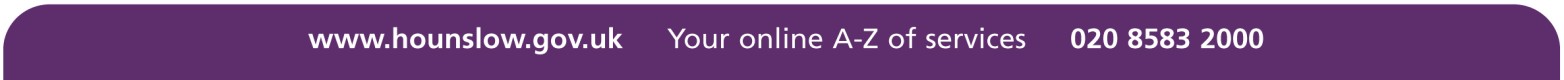 